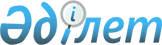 О предоставлении социальной помощи на приобретение топлива специалистам государственных организаций, проживающим и работающим в сельских населенных пунктах
					
			Утративший силу
			
			
		
					Решение Усть-Каменогорского городского маслихата Восточно-Казахстанской области от 24 июля 2014 года N 30/6-V. Зарегистрировано Департаментом юстиции Восточно-Казахстанской области 13 августа 2014 года N 3451. Утратило силу - решением Усть-Каменогорского городского маслихата Восточно-Казахстанской области от 20 сентября 2018 года № 35/7-VI
      Сноска. Утратило силу - решением Усть-Каменогорского городского маслихата Восточно-Казахстанской области от 20.09.2018 № 35/7-VI (вводится в действие по истечении десяти календарных дней после дня его первого официального опубликования).

      Примечание РЦПИ.

      В тексте документа сохранена пунктуация и орфография оригинала.

      В соответствии с подпунктом 15) пункта 1 статьи 6 Закона Республики Казахстан от 23 января 2001 года "О местном государственном управлении и самоуправлении в Республике Казахстан", пунктом 5 статьи 18 Закона Республики Казахстан от 8 июля 2005 года "О государственном регулировании развития агропромышленного комплекса и сельских территорий" Усть-Каменогорский городской маслихат РЕШИЛ:

      1. Предоставить социальную помощь на приобретение топлива специалистам государственных организаций здравоохранения, социального обеспечения, образования, культуры, спорта и ветеринарии, проживающим и работающим в сельских населенных пунктах города Усть-Каменогорска, за счет бюджетных средств.

      Социальная помощь на приобретение топлива специалистам государственных организаций социального обеспечения, образования, культуры, спорта и ветеринарии предоставляется в размере 18000 (восемнадцать тысяч) тенге.

      Социальная помощь специалистам государственных организаций здравоохранения предоставляется в размере, установленном решением Восточно-Казахстанского областного маслихата.

      Сноска. Пункт 1 с изменениями, внесенными решениями Усть-Каменогорского городского маслихата Восточно-Казахстанской области от 16.10.2015 № 42/4-V; от 18.10.2016 № 10/6-V; от 13.10.2017 № 23/7-VI (вводится в действие по истечении десяти календарных дней после дня его первого официального опубликования).

      2. Настоящее решение вводится в действие по истечении десяти календарных дней после дня его первого официального опубликования.
					© 2012. РГП на ПХВ «Институт законодательства и правовой информации Республики Казахстан» Министерства юстиции Республики Казахстан
				
      Председатель сессии

М. Екибасова

      Секретарь городского маслихата

А. Абакумов
